Růst společně s.r.o. 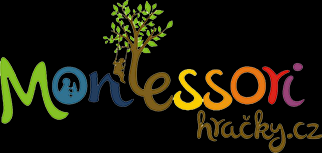 Vačkářova 278 251 01 Dobřejovice IČ: 08782245 DIČ: CZ08782245
děkujeme za Vaši objednávku!Moc si vážíme toho, že jste si vybral/a náš obchod.
Prosíme, věnujte pár vteřin kontrole detailu objednávky, a pokud máte pocit, že v ní není něco podle Vašich představ, neváhejte nás kontaktovat a my vše obratem upravíme tak, aby mohlo zboží co nejdříve doputovat až k Vám.Další informace týkající se zpracování Vaší objednávky Vám zašleme opět na email.
Už teď ale usilovně pracujeme na tom, abyste svůj balíček od nás obdrželi co nejdříve.Kontakt: +420 776 499 527 | objednavky@montessorihracky.cz